Sharjah 2020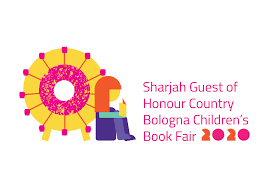 Švica 2019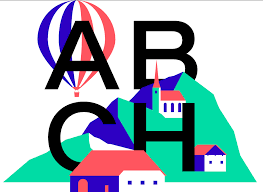 Kitajska 2018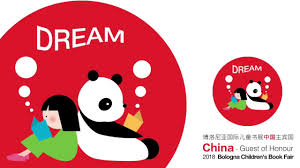 Katalonija 2017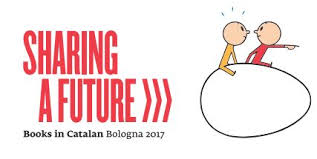 Nemčija 2016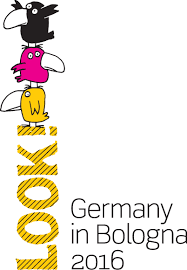 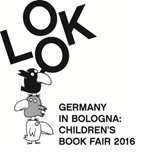 Slovenska stojnica v Bologni 2019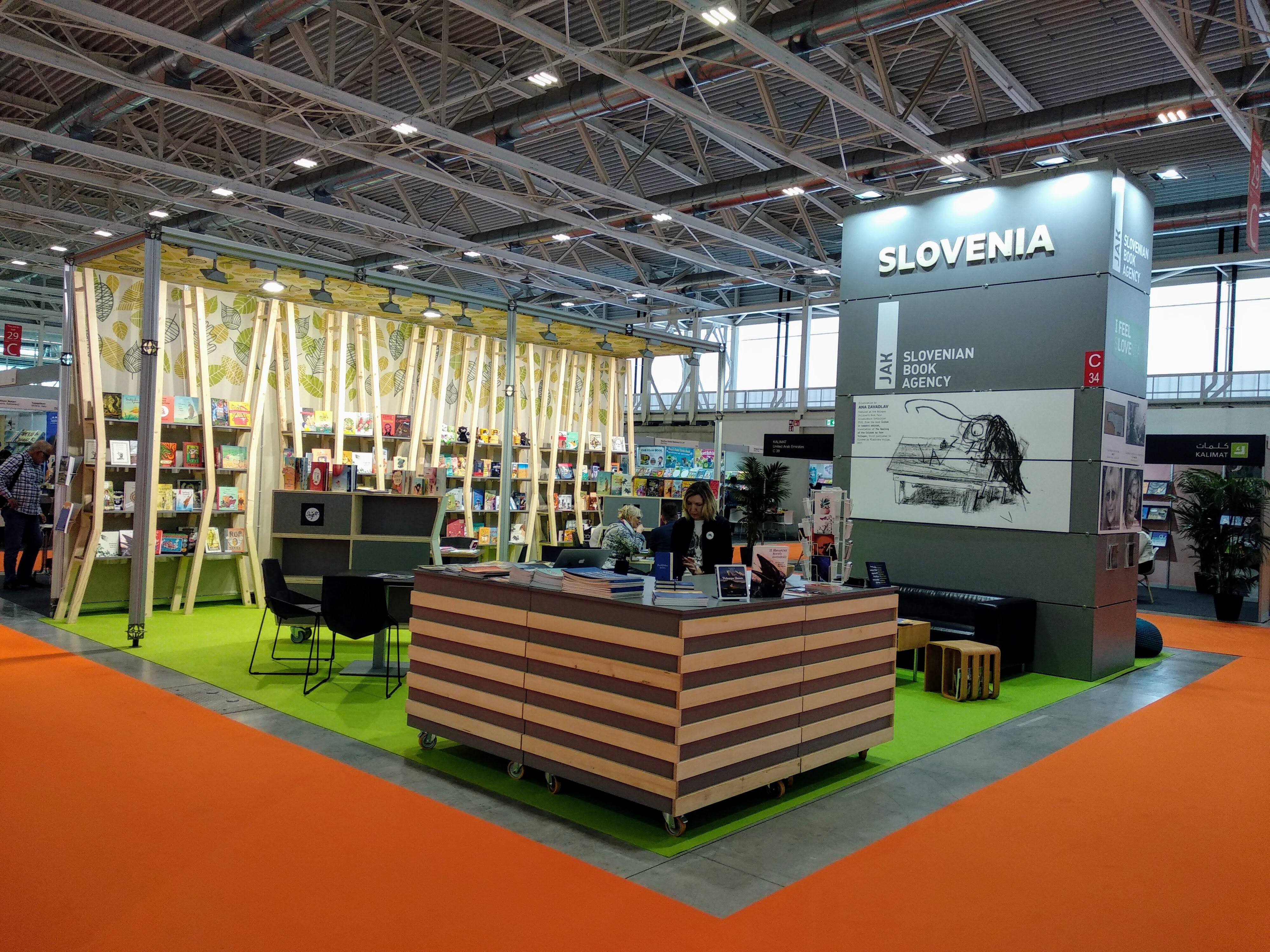 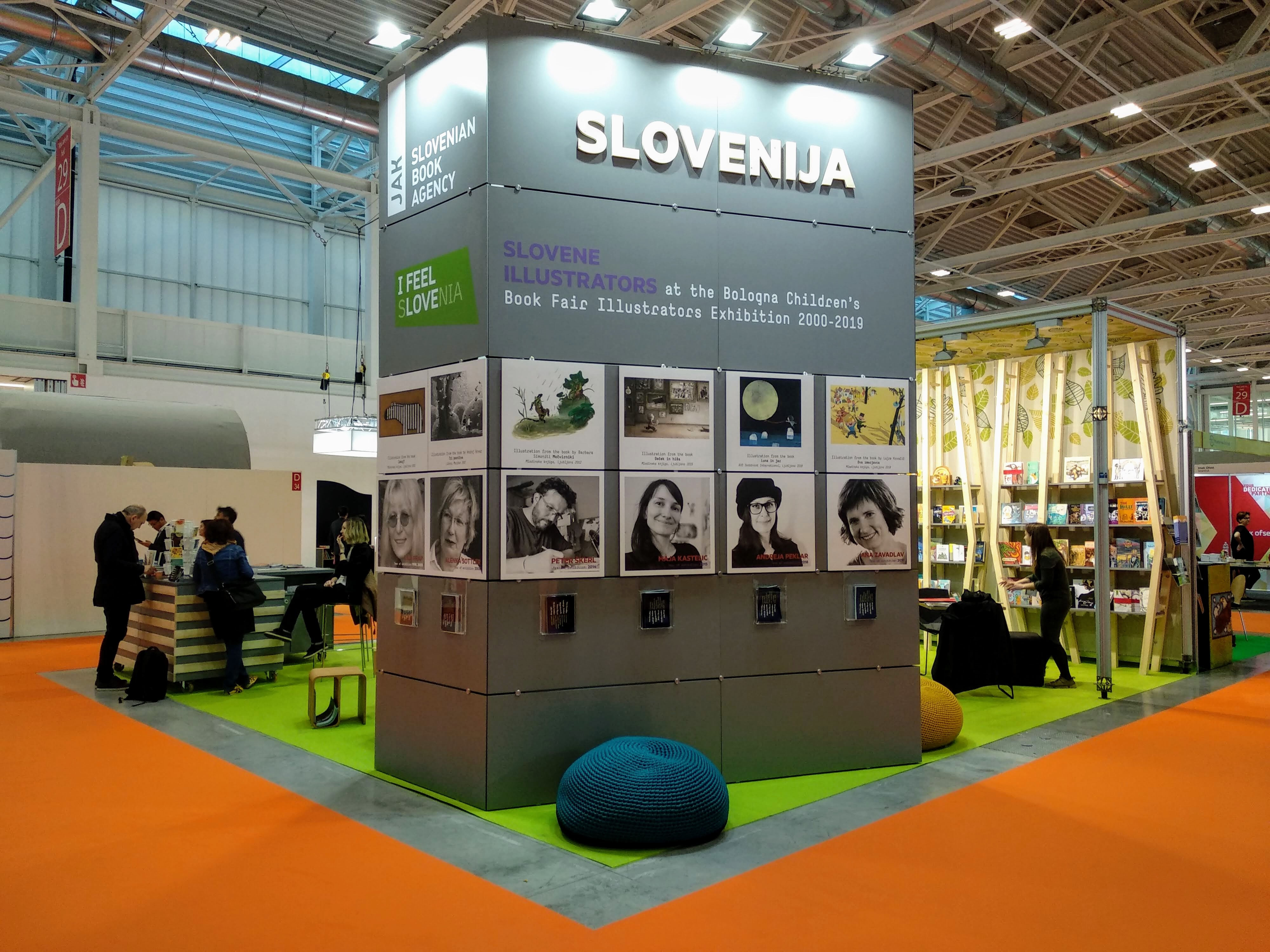 